ТЕХНИЧЕСКИЙ ПАСПОРТ № ИНСТРУКЦИЯ ПО ЭКСПЛУАТАЦИИМОНТАЖ И ВВОД В ЭКСПЛУАТАЦИЮ Конденсатоотводчики должны устанавливаться квалифицированным персоналом, имеющим соответствующие знания, опыт работы и допуск к работе по монтажу пароконденсатных систем, работающих под давлением.1.1.	Перед монтажом оборудования убедитесь, что данное оборудование подходит для целевого использования: проверьте документацию и значения давления и температуры.1.2.	Перед установкой удалите из присоединительных резьб пластиковые заглушки. Оборудование имеет стрелку направления или обозначение «Вход / Выход». Убедитесь, что конденсатоотводчик установлен в правильном направлении.1.3.	В случае использования тефлоновой ленты (для резьбовых соединений) не наматывайте ее до края, так как она может быть отрезана и проникнуть внутрь конденсатоотводчика, блокируя или вызывая дефектное уплотнение.1.4. 	Конденсатоотводчик обычно устанавливается в местах наибольшего скопления конденсата: в коленах, перед подъемами или в специально предусмотренных конденсатных карманах.1.5.	Для визуального контроля прохождения рабочей среды рекомендуется установка смотровых стекол (смотровые стекла АСТА И). Для проведения обслуживания и ремонта необходима установка запорных вентилей (вентили запорные АСТА В).1.6.	Затяжку деталей необходимо осуществлять с соблюдением рекомендованных усилий: 50.ТЕХНИЧЕСКОЕ ОБСЛУЖИВАНИЕ И РЕМОНТОбслуживание конденсатоотводчика производить только в случае необходимости.Периодическую проверку конденсатоотводчика производить не реже чем раз в год (требуется проверка корректности работы и очистка внутренних деталей). При сборке необходимо очистить сопрягаемые поверхности и установить новые прокладкиВ рабочей системе конденсатоотводчик находится под давлением. Для проведения работ необходимо предусмотреть установку запорных вентилей (вентили запорные АСТА Р), обеспечивающих надежное отключение необходимого участка трубопровода. Открывать вентили следует медленно, во избежание возможных гидравлических ударов и резкого повышения давления в системе. При повреждении соединений, запорной арматуры возможны утечки пара или горячего конденсата, что создает риски получения сильных термических ожогов обслуживающего персонала. Перед проведением работ по монтажу, демонтажу и обслуживанию необходимо отключить конденсатоотводчик от источников пара и конденсата и сбросить давление в системе. При работе конденсатоотводчик сильно нагревается. Поэтому перед обслуживанием дайте оборудованию остыть до температуры окружающего воздуха.ТРАНСПОРТИРОВКА, ХРАНЕНИЕ И УТИЛИЗАЦИЯПеред транспортировкой убедитесь, что все соединения закрыты герметичными заглушками.Транспортировка оборудования может осуществляться при температуре ниже 0°С, при условии сохранности оборудования от внешнего механического и коррозионного воздействия, попадания снега внутрь конденсатоотводчика.  Оборудование транспортируют всеми видами транспорта в соответствии с правилами перевозок.При транспортировке и перемещении необходимо избегать закрепления транспортировочных тросов за отверстия фланцев во избежание их повреждения. Оборудование должно храниться в отапливаемых помещениях, в упаковке завода-изготовителя по условиям хранения ГОСТ 15150, разделы 6-8.  Хранение и транспортировка оборудования запрещается в условиях избыточной влажности. Оборудование не содержит драгоценных металлов, вредных веществ и компонентов и подлежит утилизации после окончания срока службы.ИНФОРМАЦИЯ О ПРОДАЖЕ / ВВОДЕ В ЭКСПЛУАТАЦИЮ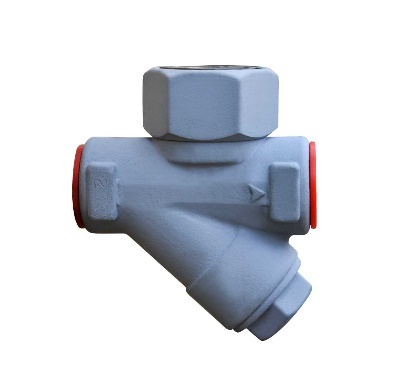 Тип изделияТип изделияТип изделияТип изделияТип изделияТип изделияКонденсатоотводчик термодинамический ТЕРМОКОНКонденсатоотводчик термодинамический ТЕРМОКОНКонденсатоотводчик термодинамический ТЕРМОКОНКонденсатоотводчик термодинамический ТЕРМОКОНКонденсатоотводчик термодинамический ТЕРМОКОНКонденсатоотводчик термодинамический ТЕРМОКОНКонденсатоотводчик термодинамический ТЕРМОКОНКонденсатоотводчик термодинамический ТЕРМОКОНКонденсатоотводчик термодинамический ТЕРМОКОНСерияСерияСерияСерияСерияСерияТД 141ТД 141ТД 141ТД 141ТД 141ТД 141ТД 141ТД 141ТД 141НаименованиеНаименованиеНаименованиеНаименованиеНаименованиеНаименованиеТоварный знакТоварный знакТоварный знакТоварный знакТоварный знакТоварный знакAСТА™AСТА™AСТА™AСТА™AСТА™AСТА™AСТА™AСТА™AСТА™Предприятие-изготовительПредприятие-изготовительПредприятие-изготовительПредприятие-изготовительПредприятие-изготовительПредприятие-изготовительООО «НПО АСТА»ООО «НПО АСТА»ООО «НПО АСТА»ООО «НПО АСТА»ООО «НПО АСТА»ООО «НПО АСТА»ООО «НПО АСТА»ООО «НПО АСТА»ООО «НПО АСТА»Адрес изготовителяАдрес изготовителяАдрес изготовителяАдрес изготовителяАдрес изготовителяАдрес изготовителя140202, Московская обл, Воскресенский р-н, Воскресенск г, Коммуны ул, дом № 9140202, Московская обл, Воскресенский р-н, Воскресенск г, Коммуны ул, дом № 9140202, Московская обл, Воскресенский р-н, Воскресенск г, Коммуны ул, дом № 9140202, Московская обл, Воскресенский р-н, Воскресенск г, Коммуны ул, дом № 9140202, Московская обл, Воскресенский р-н, Воскресенск г, Коммуны ул, дом № 9140202, Московская обл, Воскресенский р-н, Воскресенск г, Коммуны ул, дом № 9140202, Московская обл, Воскресенский р-н, Воскресенск г, Коммуны ул, дом № 9140202, Московская обл, Воскресенский р-н, Воскресенск г, Коммуны ул, дом № 9140202, Московская обл, Воскресенский р-н, Воскресенск г, Коммуны ул, дом № 9Разрешительная документация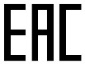 Разрешительная документацияРазрешительная документацияРазрешительная документацияРазрешительная документацияРазрешительная документацияДекларация соответствия ТР ТС 010/2011 «О безопасности машин и оборудования» № ЕАЭС N RU Д-RU.РА05.В.96529/22Действительна до 25 августа 2027Декларация соответствия ТР ТС 032/2013 «О безопасности оборудования, работающего под избыточным давлением» № ЕАЭС N RU Д-RU.РА03.В.55156/23 от 05.05.2023 Действительна до 04 мая 2028Декларация соответствия ТР ТС 010/2011 «О безопасности машин и оборудования» № ЕАЭС N RU Д-RU.РА05.В.96529/22Действительна до 25 августа 2027Декларация соответствия ТР ТС 032/2013 «О безопасности оборудования, работающего под избыточным давлением» № ЕАЭС N RU Д-RU.РА03.В.55156/23 от 05.05.2023 Действительна до 04 мая 2028Декларация соответствия ТР ТС 010/2011 «О безопасности машин и оборудования» № ЕАЭС N RU Д-RU.РА05.В.96529/22Действительна до 25 августа 2027Декларация соответствия ТР ТС 032/2013 «О безопасности оборудования, работающего под избыточным давлением» № ЕАЭС N RU Д-RU.РА03.В.55156/23 от 05.05.2023 Действительна до 04 мая 2028Декларация соответствия ТР ТС 010/2011 «О безопасности машин и оборудования» № ЕАЭС N RU Д-RU.РА05.В.96529/22Действительна до 25 августа 2027Декларация соответствия ТР ТС 032/2013 «О безопасности оборудования, работающего под избыточным давлением» № ЕАЭС N RU Д-RU.РА03.В.55156/23 от 05.05.2023 Действительна до 04 мая 2028Декларация соответствия ТР ТС 010/2011 «О безопасности машин и оборудования» № ЕАЭС N RU Д-RU.РА05.В.96529/22Действительна до 25 августа 2027Декларация соответствия ТР ТС 032/2013 «О безопасности оборудования, работающего под избыточным давлением» № ЕАЭС N RU Д-RU.РА03.В.55156/23 от 05.05.2023 Действительна до 04 мая 2028Декларация соответствия ТР ТС 010/2011 «О безопасности машин и оборудования» № ЕАЭС N RU Д-RU.РА05.В.96529/22Действительна до 25 августа 2027Декларация соответствия ТР ТС 032/2013 «О безопасности оборудования, работающего под избыточным давлением» № ЕАЭС N RU Д-RU.РА03.В.55156/23 от 05.05.2023 Действительна до 04 мая 2028Декларация соответствия ТР ТС 010/2011 «О безопасности машин и оборудования» № ЕАЭС N RU Д-RU.РА05.В.96529/22Действительна до 25 августа 2027Декларация соответствия ТР ТС 032/2013 «О безопасности оборудования, работающего под избыточным давлением» № ЕАЭС N RU Д-RU.РА03.В.55156/23 от 05.05.2023 Действительна до 04 мая 2028Декларация соответствия ТР ТС 010/2011 «О безопасности машин и оборудования» № ЕАЭС N RU Д-RU.РА05.В.96529/22Действительна до 25 августа 2027Декларация соответствия ТР ТС 032/2013 «О безопасности оборудования, работающего под избыточным давлением» № ЕАЭС N RU Д-RU.РА03.В.55156/23 от 05.05.2023 Действительна до 04 мая 2028Декларация соответствия ТР ТС 010/2011 «О безопасности машин и оборудования» № ЕАЭС N RU Д-RU.РА05.В.96529/22Действительна до 25 августа 2027Декларация соответствия ТР ТС 032/2013 «О безопасности оборудования, работающего под избыточным давлением» № ЕАЭС N RU Д-RU.РА03.В.55156/23 от 05.05.2023 Действительна до 04 мая 2028ОБЩИЕ ТЕХНИЧЕСКИЕ ПАРАМЕТРЫ  ОБЩИЕ ТЕХНИЧЕСКИЕ ПАРАМЕТРЫ  ОБЩИЕ ТЕХНИЧЕСКИЕ ПАРАМЕТРЫ  ОБЩИЕ ТЕХНИЧЕСКИЕ ПАРАМЕТРЫ  ОБЩИЕ ТЕХНИЧЕСКИЕ ПАРАМЕТРЫ  ОБЩИЕ ТЕХНИЧЕСКИЕ ПАРАМЕТРЫ  ОБЩИЕ ТЕХНИЧЕСКИЕ ПАРАМЕТРЫ  ОБЩИЕ ТЕХНИЧЕСКИЕ ПАРАМЕТРЫ  ОБЩИЕ ТЕХНИЧЕСКИЕ ПАРАМЕТРЫ  ОБЩИЕ ТЕХНИЧЕСКИЕ ПАРАМЕТРЫ  ОБЩИЕ ТЕХНИЧЕСКИЕ ПАРАМЕТРЫ  ОБЩИЕ ТЕХНИЧЕСКИЕ ПАРАМЕТРЫ  ОБЩИЕ ТЕХНИЧЕСКИЕ ПАРАМЕТРЫ  ОБЩИЕ ТЕХНИЧЕСКИЕ ПАРАМЕТРЫ  ОБЩИЕ ТЕХНИЧЕСКИЕ ПАРАМЕТРЫ  ОБЩИЕ ТЕХНИЧЕСКИЕ ПАРАМЕТРЫ  ОБЩИЕ ТЕХНИЧЕСКИЕ ПАРАМЕТРЫ  ОБЩИЕ ТЕХНИЧЕСКИЕ ПАРАМЕТРЫ  Область примененияОбласть примененияОбласть примененияТермодинамический конденсатоотводчик предназначен для эффективного отвода конденсата из паровых линий. Преимущественно применяется для дренажа паропроводов, пароспутников, паровых прессов, вулканизаторов и др.Термодинамический конденсатоотводчик предназначен для эффективного отвода конденсата из паровых линий. Преимущественно применяется для дренажа паропроводов, пароспутников, паровых прессов, вулканизаторов и др.Термодинамический конденсатоотводчик предназначен для эффективного отвода конденсата из паровых линий. Преимущественно применяется для дренажа паропроводов, пароспутников, паровых прессов, вулканизаторов и др.Термодинамический конденсатоотводчик предназначен для эффективного отвода конденсата из паровых линий. Преимущественно применяется для дренажа паропроводов, пароспутников, паровых прессов, вулканизаторов и др.Термодинамический конденсатоотводчик предназначен для эффективного отвода конденсата из паровых линий. Преимущественно применяется для дренажа паропроводов, пароспутников, паровых прессов, вулканизаторов и др.Термодинамический конденсатоотводчик предназначен для эффективного отвода конденсата из паровых линий. Преимущественно применяется для дренажа паропроводов, пароспутников, паровых прессов, вулканизаторов и др.Термодинамический конденсатоотводчик предназначен для эффективного отвода конденсата из паровых линий. Преимущественно применяется для дренажа паропроводов, пароспутников, паровых прессов, вулканизаторов и др.Термодинамический конденсатоотводчик предназначен для эффективного отвода конденсата из паровых линий. Преимущественно применяется для дренажа паропроводов, пароспутников, паровых прессов, вулканизаторов и др.Термодинамический конденсатоотводчик предназначен для эффективного отвода конденсата из паровых линий. Преимущественно применяется для дренажа паропроводов, пароспутников, паровых прессов, вулканизаторов и др.Термодинамический конденсатоотводчик предназначен для эффективного отвода конденсата из паровых линий. Преимущественно применяется для дренажа паропроводов, пароспутников, паровых прессов, вулканизаторов и др.Термодинамический конденсатоотводчик предназначен для эффективного отвода конденсата из паровых линий. Преимущественно применяется для дренажа паропроводов, пароспутников, паровых прессов, вулканизаторов и др.Термодинамический конденсатоотводчик предназначен для эффективного отвода конденсата из паровых линий. Преимущественно применяется для дренажа паропроводов, пароспутников, паровых прессов, вулканизаторов и др.Термодинамический конденсатоотводчик предназначен для эффективного отвода конденсата из паровых линий. Преимущественно применяется для дренажа паропроводов, пароспутников, паровых прессов, вулканизаторов и др.Термодинамический конденсатоотводчик предназначен для эффективного отвода конденсата из паровых линий. Преимущественно применяется для дренажа паропроводов, пароспутников, паровых прессов, вулканизаторов и др.Термодинамический конденсатоотводчик предназначен для эффективного отвода конденсата из паровых линий. Преимущественно применяется для дренажа паропроводов, пароспутников, паровых прессов, вулканизаторов и др.Номинальный диаметр, DNНоминальный диаметр, DNНоминальный диаметр, DN15 – 2515 – 2515 – 2515 – 2515 – 2515 – 2515 – 2515 – 2515 – 2515 – 2515 – 2515 – 2515 – 2515 – 2515 – 25Номинальное давление, PNНоминальное давление, PNНоминальное давление, PN63 бар63 бар63 бар63 бар63 бар63 бар63 бар63 бар63 бар63 бар63 бар63 бар63 бар63 бар63 барМакс. температура рабочей среды, TmaxМакс. температура рабочей среды, TmaxМакс. температура рабочей среды, Tmax400°С400°С400°С400°С400°С400°С400°С400°С400°С400°С400°С400°С400°С400°С400°СРабочая средаРабочая средаРабочая средаВодяной парВодяной парВодяной парВодяной парВодяной парВодяной парВодяной парВодяной парВодяной парВодяной парВодяной парВодяной парВодяной парВодяной парВодяной парТип присоединенияТип присоединенияТип присоединенияВнутренняя резьба BSP-TВнутренняя резьба BSP-TВнутренняя резьба BSP-TВнутренняя резьба BSP-TВнутренняя резьба BSP-TВнутренняя резьба BSP-TВнутренняя резьба BSP-TВнутренняя резьба BSP-TВнутренняя резьба BSP-TВнутренняя резьба BSP-TВнутренняя резьба BSP-TВнутренняя резьба BSP-TВнутренняя резьба BSP-TВнутренняя резьба BSP-TВнутренняя резьба BSP-TРасположение на трубопроводеРасположение на трубопроводеРасположение на трубопроводеГоризонтально, вертикальноГоризонтально, вертикальноГоризонтально, вертикальноГоризонтально, вертикальноГоризонтально, вертикальноГоризонтально, вертикальноГоризонтально, вертикальноГоризонтально, вертикальноГоризонтально, вертикальноГоризонтально, вертикальноГоризонтально, вертикальноГоризонтально, вертикальноГоризонтально, вертикальноГоризонтально, вертикальноГоризонтально, вертикальноУсловия эксплуатацииУсловия эксплуатацииУсловия эксплуатацииУХЛ1 по ГОСТ 15150-69УХЛ1 по ГОСТ 15150-69УХЛ1 по ГОСТ 15150-69УХЛ1 по ГОСТ 15150-69УХЛ1 по ГОСТ 15150-69УХЛ1 по ГОСТ 15150-69УХЛ1 по ГОСТ 15150-69УХЛ1 по ГОСТ 15150-69УХЛ1 по ГОСТ 15150-69УХЛ1 по ГОСТ 15150-69УХЛ1 по ГОСТ 15150-69УХЛ1 по ГОСТ 15150-69УХЛ1 по ГОСТ 15150-69УХЛ1 по ГОСТ 15150-69УХЛ1 по ГОСТ 15150-69СПЕЦИФИКАЦИЯ МАТЕРИАЛОВСПЕЦИФИКАЦИЯ МАТЕРИАЛОВСПЕЦИФИКАЦИЯ МАТЕРИАЛОВСПЕЦИФИКАЦИЯ МАТЕРИАЛОВСПЕЦИФИКАЦИЯ МАТЕРИАЛОВСПЕЦИФИКАЦИЯ МАТЕРИАЛОВСПЕЦИФИКАЦИЯ МАТЕРИАЛОВСПЕЦИФИКАЦИЯ МАТЕРИАЛОВСПЕЦИФИКАЦИЯ МАТЕРИАЛОВСПЕЦИФИКАЦИЯ МАТЕРИАЛОВСПЕЦИФИКАЦИЯ МАТЕРИАЛОВСПЕЦИФИКАЦИЯ МАТЕРИАЛОВСПЕЦИФИКАЦИЯ МАТЕРИАЛОВСПЕЦИФИКАЦИЯ МАТЕРИАЛОВСПЕЦИФИКАЦИЯ МАТЕРИАЛОВСПЕЦИФИКАЦИЯ МАТЕРИАЛОВСПЕЦИФИКАЦИЯ МАТЕРИАЛОВСПЕЦИФИКАЦИЯ МАТЕРИАЛОВ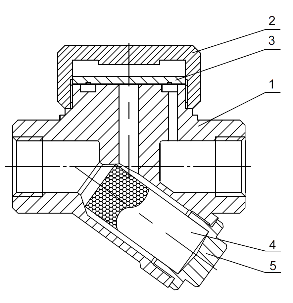 №№НаименованиеНаименованиеНаименованиеНаименованиеНаименованиеНаименованиеНаименованиеНаименованиеМатериалМатериалМатериалМатериалМатериал11КорпусКорпусКорпусКорпусКорпусКорпусКорпусКорпусНержавеющая сталь CA 40Нержавеющая сталь CA 40Нержавеющая сталь CA 40Нержавеющая сталь CA 40Нержавеющая сталь CA 4022КрышкаКрышкаКрышкаКрышкаКрышкаКрышкаКрышкаКрышкаНержавеющая сталь CA 40Нержавеющая сталь CA 40Нержавеющая сталь CA 40Нержавеющая сталь CA 40Нержавеющая сталь CA 4033ДискДискДискДискДискДискДискДискНержавеющая сталь CA 40Нержавеющая сталь CA 40Нержавеющая сталь CA 40Нержавеющая сталь CA 40Нержавеющая сталь CA 4044ФильтрФильтрФильтрФильтрФильтрФильтрФильтрФильтрНержавеющая сталь AISI 304Нержавеющая сталь AISI 304Нержавеющая сталь AISI 304Нержавеющая сталь AISI 304Нержавеющая сталь AISI 30455ПробкаПробкаПробкаПробкаПробкаПробкаПробкаПробкаНержавеющая сталь CA 40Нержавеющая сталь CA 40Нержавеющая сталь CA 40Нержавеющая сталь CA 40Нержавеющая сталь CA 40ГАБАРИТНЫЕ РАЗМЕРЫГАБАРИТНЫЕ РАЗМЕРЫГАБАРИТНЫЕ РАЗМЕРЫГАБАРИТНЫЕ РАЗМЕРЫГАБАРИТНЫЕ РАЗМЕРЫГАБАРИТНЫЕ РАЗМЕРЫГАБАРИТНЫЕ РАЗМЕРЫГАБАРИТНЫЕ РАЗМЕРЫГАБАРИТНЫЕ РАЗМЕРЫГАБАРИТНЫЕ РАЗМЕРЫГАБАРИТНЫЕ РАЗМЕРЫГАБАРИТНЫЕ РАЗМЕРЫГАБАРИТНЫЕ РАЗМЕРЫГАБАРИТНЫЕ РАЗМЕРЫГАБАРИТНЫЕ РАЗМЕРЫГАБАРИТНЫЕ РАЗМЕРЫГАБАРИТНЫЕ РАЗМЕРЫГАБАРИТНЫЕ РАЗМЕРЫ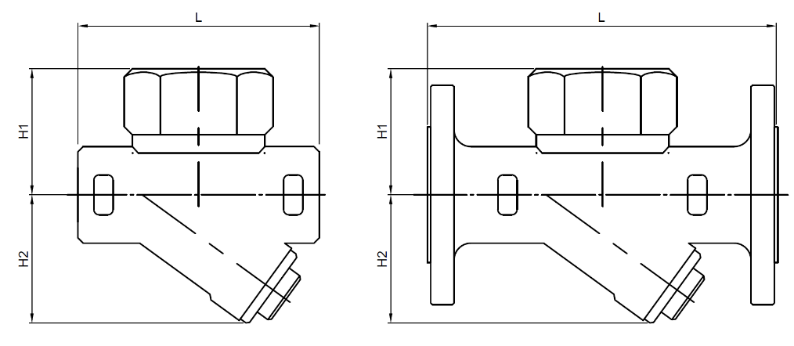 DNDNDNDN15 (½”)15 (½”)15 (½”)15 (½”)20 (¾”)20 (¾”)20 (¾”)20 (¾”)25 (1”)25 (1”)25 (1”)L, ммL, ммL, ммL, мм7878787878787878848484H1, ммH1, ммH1, ммH1, мм4444444444444444545454H2, ммH2, ммH2, ммH2, мм6060606060606060707070Масса, кгМасса, кгМасса, кгМасса, кг0,90,90,90,91,01,01,01,01,51,51,5ПРОПУСКНАЯ СПОСОБНОСТЬ, КГ/ЧПРОПУСКНАЯ СПОСОБНОСТЬ, КГ/ЧПРОПУСКНАЯ СПОСОБНОСТЬ, КГ/ЧПРОПУСКНАЯ СПОСОБНОСТЬ, КГ/ЧПРОПУСКНАЯ СПОСОБНОСТЬ, КГ/ЧПРОПУСКНАЯ СПОСОБНОСТЬ, КГ/ЧПРОПУСКНАЯ СПОСОБНОСТЬ, КГ/ЧПРОПУСКНАЯ СПОСОБНОСТЬ, КГ/ЧПРОПУСКНАЯ СПОСОБНОСТЬ, КГ/ЧПРОПУСКНАЯ СПОСОБНОСТЬ, КГ/ЧПРОПУСКНАЯ СПОСОБНОСТЬ, КГ/ЧПРОПУСКНАЯ СПОСОБНОСТЬ, КГ/ЧПРОПУСКНАЯ СПОСОБНОСТЬ, КГ/ЧПРОПУСКНАЯ СПОСОБНОСТЬ, КГ/ЧПРОПУСКНАЯ СПОСОБНОСТЬ, КГ/ЧПРОПУСКНАЯ СПОСОБНОСТЬ, КГ/ЧПРОПУСКНАЯ СПОСОБНОСТЬ, КГ/ЧПРОПУСКНАЯ СПОСОБНОСТЬ, КГ/ЧDNПерепад давления, барПерепад давления, барПерепад давления, барПерепад давления, барПерепад давления, барПерепад давления, барПерепад давления, барПерепад давления, барПерепад давления, барПерепад давления, барПерепад давления, барПерепад давления, барПерепад давления, барПерепад давления, барПерепад давления, барПерепад давления, барПерепад давления, барDN255101015152020252530303535404215 – 204005005007307308608609209209809801060106011101110119512102560095095011001100140014001555155516501650180018001900190019501995ГАРАНТИЙНЫЕ ОБЯЗАТЕЛЬСТВАГАРАНТИЙНЫЕ ОБЯЗАТЕЛЬСТВАГАРАНТИЙНЫЕ ОБЯЗАТЕЛЬСТВАГАРАНТИЙНЫЕ ОБЯЗАТЕЛЬСТВАГАРАНТИЙНЫЕ ОБЯЗАТЕЛЬСТВАГАРАНТИЙНЫЕ ОБЯЗАТЕЛЬСТВАГАРАНТИЙНЫЕ ОБЯЗАТЕЛЬСТВАГАРАНТИЙНЫЕ ОБЯЗАТЕЛЬСТВАГАРАНТИЙНЫЕ ОБЯЗАТЕЛЬСТВАГАРАНТИЙНЫЕ ОБЯЗАТЕЛЬСТВАГАРАНТИЙНЫЕ ОБЯЗАТЕЛЬСТВАГАРАНТИЙНЫЕ ОБЯЗАТЕЛЬСТВАГАРАНТИЙНЫЕ ОБЯЗАТЕЛЬСТВАГАРАНТИЙНЫЕ ОБЯЗАТЕЛЬСТВАГАРАНТИЙНЫЕ ОБЯЗАТЕЛЬСТВАГАРАНТИЙНЫЕ ОБЯЗАТЕЛЬСТВАГАРАНТИЙНЫЕ ОБЯЗАТЕЛЬСТВАГАРАНТИЙНЫЕ ОБЯЗАТЕЛЬСТВАИзготовитель гарантирует нормальную работу оборудования при условии соблюдения правил транспортировки, хранения, монтажа и эксплуатации, указанных в настоящем документе. Гарантийный срок составляет не более 24 месяцев с момента продажи. Расчетный срок службы оборудования составляет не менее 5 лет, при условиях его эксплуатации в соответствии с правилами и рекомендациями настоящего документа, при отсутствии длительных пиковых нагрузок и других негативных факторов. Гарантия изготовителя не покрывает ущерб, причиненным дефектным оборудованием, затраты, связанные с его заменой, убытки и недополученную прибыль, а также иные косвенные расходыИзготовитель гарантирует нормальную работу оборудования при условии соблюдения правил транспортировки, хранения, монтажа и эксплуатации, указанных в настоящем документе. Гарантийный срок составляет не более 24 месяцев с момента продажи. Расчетный срок службы оборудования составляет не менее 5 лет, при условиях его эксплуатации в соответствии с правилами и рекомендациями настоящего документа, при отсутствии длительных пиковых нагрузок и других негативных факторов. Гарантия изготовителя не покрывает ущерб, причиненным дефектным оборудованием, затраты, связанные с его заменой, убытки и недополученную прибыль, а также иные косвенные расходыИзготовитель гарантирует нормальную работу оборудования при условии соблюдения правил транспортировки, хранения, монтажа и эксплуатации, указанных в настоящем документе. Гарантийный срок составляет не более 24 месяцев с момента продажи. Расчетный срок службы оборудования составляет не менее 5 лет, при условиях его эксплуатации в соответствии с правилами и рекомендациями настоящего документа, при отсутствии длительных пиковых нагрузок и других негативных факторов. Гарантия изготовителя не покрывает ущерб, причиненным дефектным оборудованием, затраты, связанные с его заменой, убытки и недополученную прибыль, а также иные косвенные расходыИзготовитель гарантирует нормальную работу оборудования при условии соблюдения правил транспортировки, хранения, монтажа и эксплуатации, указанных в настоящем документе. Гарантийный срок составляет не более 24 месяцев с момента продажи. Расчетный срок службы оборудования составляет не менее 5 лет, при условиях его эксплуатации в соответствии с правилами и рекомендациями настоящего документа, при отсутствии длительных пиковых нагрузок и других негативных факторов. Гарантия изготовителя не покрывает ущерб, причиненным дефектным оборудованием, затраты, связанные с его заменой, убытки и недополученную прибыль, а также иные косвенные расходыИзготовитель гарантирует нормальную работу оборудования при условии соблюдения правил транспортировки, хранения, монтажа и эксплуатации, указанных в настоящем документе. Гарантийный срок составляет не более 24 месяцев с момента продажи. Расчетный срок службы оборудования составляет не менее 5 лет, при условиях его эксплуатации в соответствии с правилами и рекомендациями настоящего документа, при отсутствии длительных пиковых нагрузок и других негативных факторов. Гарантия изготовителя не покрывает ущерб, причиненным дефектным оборудованием, затраты, связанные с его заменой, убытки и недополученную прибыль, а также иные косвенные расходыИзготовитель гарантирует нормальную работу оборудования при условии соблюдения правил транспортировки, хранения, монтажа и эксплуатации, указанных в настоящем документе. Гарантийный срок составляет не более 24 месяцев с момента продажи. Расчетный срок службы оборудования составляет не менее 5 лет, при условиях его эксплуатации в соответствии с правилами и рекомендациями настоящего документа, при отсутствии длительных пиковых нагрузок и других негативных факторов. Гарантия изготовителя не покрывает ущерб, причиненным дефектным оборудованием, затраты, связанные с его заменой, убытки и недополученную прибыль, а также иные косвенные расходыИзготовитель гарантирует нормальную работу оборудования при условии соблюдения правил транспортировки, хранения, монтажа и эксплуатации, указанных в настоящем документе. Гарантийный срок составляет не более 24 месяцев с момента продажи. Расчетный срок службы оборудования составляет не менее 5 лет, при условиях его эксплуатации в соответствии с правилами и рекомендациями настоящего документа, при отсутствии длительных пиковых нагрузок и других негативных факторов. Гарантия изготовителя не покрывает ущерб, причиненным дефектным оборудованием, затраты, связанные с его заменой, убытки и недополученную прибыль, а также иные косвенные расходыИзготовитель гарантирует нормальную работу оборудования при условии соблюдения правил транспортировки, хранения, монтажа и эксплуатации, указанных в настоящем документе. Гарантийный срок составляет не более 24 месяцев с момента продажи. Расчетный срок службы оборудования составляет не менее 5 лет, при условиях его эксплуатации в соответствии с правилами и рекомендациями настоящего документа, при отсутствии длительных пиковых нагрузок и других негативных факторов. Гарантия изготовителя не покрывает ущерб, причиненным дефектным оборудованием, затраты, связанные с его заменой, убытки и недополученную прибыль, а также иные косвенные расходыИзготовитель гарантирует нормальную работу оборудования при условии соблюдения правил транспортировки, хранения, монтажа и эксплуатации, указанных в настоящем документе. Гарантийный срок составляет не более 24 месяцев с момента продажи. Расчетный срок службы оборудования составляет не менее 5 лет, при условиях его эксплуатации в соответствии с правилами и рекомендациями настоящего документа, при отсутствии длительных пиковых нагрузок и других негативных факторов. Гарантия изготовителя не покрывает ущерб, причиненным дефектным оборудованием, затраты, связанные с его заменой, убытки и недополученную прибыль, а также иные косвенные расходыИзготовитель гарантирует нормальную работу оборудования при условии соблюдения правил транспортировки, хранения, монтажа и эксплуатации, указанных в настоящем документе. Гарантийный срок составляет не более 24 месяцев с момента продажи. Расчетный срок службы оборудования составляет не менее 5 лет, при условиях его эксплуатации в соответствии с правилами и рекомендациями настоящего документа, при отсутствии длительных пиковых нагрузок и других негативных факторов. Гарантия изготовителя не покрывает ущерб, причиненным дефектным оборудованием, затраты, связанные с его заменой, убытки и недополученную прибыль, а также иные косвенные расходыИзготовитель гарантирует нормальную работу оборудования при условии соблюдения правил транспортировки, хранения, монтажа и эксплуатации, указанных в настоящем документе. Гарантийный срок составляет не более 24 месяцев с момента продажи. Расчетный срок службы оборудования составляет не менее 5 лет, при условиях его эксплуатации в соответствии с правилами и рекомендациями настоящего документа, при отсутствии длительных пиковых нагрузок и других негативных факторов. Гарантия изготовителя не покрывает ущерб, причиненным дефектным оборудованием, затраты, связанные с его заменой, убытки и недополученную прибыль, а также иные косвенные расходыИзготовитель гарантирует нормальную работу оборудования при условии соблюдения правил транспортировки, хранения, монтажа и эксплуатации, указанных в настоящем документе. Гарантийный срок составляет не более 24 месяцев с момента продажи. Расчетный срок службы оборудования составляет не менее 5 лет, при условиях его эксплуатации в соответствии с правилами и рекомендациями настоящего документа, при отсутствии длительных пиковых нагрузок и других негативных факторов. Гарантия изготовителя не покрывает ущерб, причиненным дефектным оборудованием, затраты, связанные с его заменой, убытки и недополученную прибыль, а также иные косвенные расходыИзготовитель гарантирует нормальную работу оборудования при условии соблюдения правил транспортировки, хранения, монтажа и эксплуатации, указанных в настоящем документе. Гарантийный срок составляет не более 24 месяцев с момента продажи. Расчетный срок службы оборудования составляет не менее 5 лет, при условиях его эксплуатации в соответствии с правилами и рекомендациями настоящего документа, при отсутствии длительных пиковых нагрузок и других негативных факторов. Гарантия изготовителя не покрывает ущерб, причиненным дефектным оборудованием, затраты, связанные с его заменой, убытки и недополученную прибыль, а также иные косвенные расходыИзготовитель гарантирует нормальную работу оборудования при условии соблюдения правил транспортировки, хранения, монтажа и эксплуатации, указанных в настоящем документе. Гарантийный срок составляет не более 24 месяцев с момента продажи. Расчетный срок службы оборудования составляет не менее 5 лет, при условиях его эксплуатации в соответствии с правилами и рекомендациями настоящего документа, при отсутствии длительных пиковых нагрузок и других негативных факторов. Гарантия изготовителя не покрывает ущерб, причиненным дефектным оборудованием, затраты, связанные с его заменой, убытки и недополученную прибыль, а также иные косвенные расходыИзготовитель гарантирует нормальную работу оборудования при условии соблюдения правил транспортировки, хранения, монтажа и эксплуатации, указанных в настоящем документе. Гарантийный срок составляет не более 24 месяцев с момента продажи. Расчетный срок службы оборудования составляет не менее 5 лет, при условиях его эксплуатации в соответствии с правилами и рекомендациями настоящего документа, при отсутствии длительных пиковых нагрузок и других негативных факторов. Гарантия изготовителя не покрывает ущерб, причиненным дефектным оборудованием, затраты, связанные с его заменой, убытки и недополученную прибыль, а также иные косвенные расходыИзготовитель гарантирует нормальную работу оборудования при условии соблюдения правил транспортировки, хранения, монтажа и эксплуатации, указанных в настоящем документе. Гарантийный срок составляет не более 24 месяцев с момента продажи. Расчетный срок службы оборудования составляет не менее 5 лет, при условиях его эксплуатации в соответствии с правилами и рекомендациями настоящего документа, при отсутствии длительных пиковых нагрузок и других негативных факторов. Гарантия изготовителя не покрывает ущерб, причиненным дефектным оборудованием, затраты, связанные с его заменой, убытки и недополученную прибыль, а также иные косвенные расходыИзготовитель гарантирует нормальную работу оборудования при условии соблюдения правил транспортировки, хранения, монтажа и эксплуатации, указанных в настоящем документе. Гарантийный срок составляет не более 24 месяцев с момента продажи. Расчетный срок службы оборудования составляет не менее 5 лет, при условиях его эксплуатации в соответствии с правилами и рекомендациями настоящего документа, при отсутствии длительных пиковых нагрузок и других негативных факторов. Гарантия изготовителя не покрывает ущерб, причиненным дефектным оборудованием, затраты, связанные с его заменой, убытки и недополученную прибыль, а также иные косвенные расходыИзготовитель гарантирует нормальную работу оборудования при условии соблюдения правил транспортировки, хранения, монтажа и эксплуатации, указанных в настоящем документе. Гарантийный срок составляет не более 24 месяцев с момента продажи. Расчетный срок службы оборудования составляет не менее 5 лет, при условиях его эксплуатации в соответствии с правилами и рекомендациями настоящего документа, при отсутствии длительных пиковых нагрузок и других негативных факторов. Гарантия изготовителя не покрывает ущерб, причиненным дефектным оборудованием, затраты, связанные с его заменой, убытки и недополученную прибыль, а также иные косвенные расходыСВИДЕТЕЛЬСТВО О ПРИЕМКЕСВИДЕТЕЛЬСТВО О ПРИЕМКЕСВИДЕТЕЛЬСТВО О ПРИЕМКЕСВИДЕТЕЛЬСТВО О ПРИЕМКЕСВИДЕТЕЛЬСТВО О ПРИЕМКЕСВИДЕТЕЛЬСТВО О ПРИЕМКЕСВИДЕТЕЛЬСТВО О ПРИЕМКЕСВИДЕТЕЛЬСТВО О ПРИЕМКЕСВИДЕТЕЛЬСТВО О ПРИЕМКЕСВИДЕТЕЛЬСТВО О ПРИЕМКЕСВИДЕТЕЛЬСТВО О ПРИЕМКЕСВИДЕТЕЛЬСТВО О ПРИЕМКЕСВИДЕТЕЛЬСТВО О ПРИЕМКЕСВИДЕТЕЛЬСТВО О ПРИЕМКЕСВИДЕТЕЛЬСТВО О ПРИЕМКЕСВИДЕТЕЛЬСТВО О ПРИЕМКЕСВИДЕТЕЛЬСТВО О ПРИЕМКЕСВИДЕТЕЛЬСТВО О ПРИЕМКЕОборудование произведено в соответствии с требованиями ТР ТС, ТУ 28.14.11-39080305-2021 и признано годным к эксплуатации. Конденсатоотводчики АСТА успешно прошли программу приемо-сдаточных испытаний, включающую, в частности: а) визуально-измерительный контроль; б) прочность и плотность материала корпусных деталей и сварных швов, находящихся под давлением испытательной среды; в) герметичность относительно внешней среды по уплотнению подвижных и неподвижных соединений; г) герметичность затвора и проверка функционирования; д) контроль комплектности.Оборудование произведено в соответствии с требованиями ТР ТС, ТУ 28.14.11-39080305-2021 и признано годным к эксплуатации. Конденсатоотводчики АСТА успешно прошли программу приемо-сдаточных испытаний, включающую, в частности: а) визуально-измерительный контроль; б) прочность и плотность материала корпусных деталей и сварных швов, находящихся под давлением испытательной среды; в) герметичность относительно внешней среды по уплотнению подвижных и неподвижных соединений; г) герметичность затвора и проверка функционирования; д) контроль комплектности.Оборудование произведено в соответствии с требованиями ТР ТС, ТУ 28.14.11-39080305-2021 и признано годным к эксплуатации. Конденсатоотводчики АСТА успешно прошли программу приемо-сдаточных испытаний, включающую, в частности: а) визуально-измерительный контроль; б) прочность и плотность материала корпусных деталей и сварных швов, находящихся под давлением испытательной среды; в) герметичность относительно внешней среды по уплотнению подвижных и неподвижных соединений; г) герметичность затвора и проверка функционирования; д) контроль комплектности.Оборудование произведено в соответствии с требованиями ТР ТС, ТУ 28.14.11-39080305-2021 и признано годным к эксплуатации. Конденсатоотводчики АСТА успешно прошли программу приемо-сдаточных испытаний, включающую, в частности: а) визуально-измерительный контроль; б) прочность и плотность материала корпусных деталей и сварных швов, находящихся под давлением испытательной среды; в) герметичность относительно внешней среды по уплотнению подвижных и неподвижных соединений; г) герметичность затвора и проверка функционирования; д) контроль комплектности.Оборудование произведено в соответствии с требованиями ТР ТС, ТУ 28.14.11-39080305-2021 и признано годным к эксплуатации. Конденсатоотводчики АСТА успешно прошли программу приемо-сдаточных испытаний, включающую, в частности: а) визуально-измерительный контроль; б) прочность и плотность материала корпусных деталей и сварных швов, находящихся под давлением испытательной среды; в) герметичность относительно внешней среды по уплотнению подвижных и неподвижных соединений; г) герметичность затвора и проверка функционирования; д) контроль комплектности.Оборудование произведено в соответствии с требованиями ТР ТС, ТУ 28.14.11-39080305-2021 и признано годным к эксплуатации. Конденсатоотводчики АСТА успешно прошли программу приемо-сдаточных испытаний, включающую, в частности: а) визуально-измерительный контроль; б) прочность и плотность материала корпусных деталей и сварных швов, находящихся под давлением испытательной среды; в) герметичность относительно внешней среды по уплотнению подвижных и неподвижных соединений; г) герметичность затвора и проверка функционирования; д) контроль комплектности.Оборудование произведено в соответствии с требованиями ТР ТС, ТУ 28.14.11-39080305-2021 и признано годным к эксплуатации. Конденсатоотводчики АСТА успешно прошли программу приемо-сдаточных испытаний, включающую, в частности: а) визуально-измерительный контроль; б) прочность и плотность материала корпусных деталей и сварных швов, находящихся под давлением испытательной среды; в) герметичность относительно внешней среды по уплотнению подвижных и неподвижных соединений; г) герметичность затвора и проверка функционирования; д) контроль комплектности.Оборудование произведено в соответствии с требованиями ТР ТС, ТУ 28.14.11-39080305-2021 и признано годным к эксплуатации. Конденсатоотводчики АСТА успешно прошли программу приемо-сдаточных испытаний, включающую, в частности: а) визуально-измерительный контроль; б) прочность и плотность материала корпусных деталей и сварных швов, находящихся под давлением испытательной среды; в) герметичность относительно внешней среды по уплотнению подвижных и неподвижных соединений; г) герметичность затвора и проверка функционирования; д) контроль комплектности.Оборудование произведено в соответствии с требованиями ТР ТС, ТУ 28.14.11-39080305-2021 и признано годным к эксплуатации. Конденсатоотводчики АСТА успешно прошли программу приемо-сдаточных испытаний, включающую, в частности: а) визуально-измерительный контроль; б) прочность и плотность материала корпусных деталей и сварных швов, находящихся под давлением испытательной среды; в) герметичность относительно внешней среды по уплотнению подвижных и неподвижных соединений; г) герметичность затвора и проверка функционирования; д) контроль комплектности.Оборудование произведено в соответствии с требованиями ТР ТС, ТУ 28.14.11-39080305-2021 и признано годным к эксплуатации. Конденсатоотводчики АСТА успешно прошли программу приемо-сдаточных испытаний, включающую, в частности: а) визуально-измерительный контроль; б) прочность и плотность материала корпусных деталей и сварных швов, находящихся под давлением испытательной среды; в) герметичность относительно внешней среды по уплотнению подвижных и неподвижных соединений; г) герметичность затвора и проверка функционирования; д) контроль комплектности.Оборудование произведено в соответствии с требованиями ТР ТС, ТУ 28.14.11-39080305-2021 и признано годным к эксплуатации. Конденсатоотводчики АСТА успешно прошли программу приемо-сдаточных испытаний, включающую, в частности: а) визуально-измерительный контроль; б) прочность и плотность материала корпусных деталей и сварных швов, находящихся под давлением испытательной среды; в) герметичность относительно внешней среды по уплотнению подвижных и неподвижных соединений; г) герметичность затвора и проверка функционирования; д) контроль комплектности.Оборудование произведено в соответствии с требованиями ТР ТС, ТУ 28.14.11-39080305-2021 и признано годным к эксплуатации. Конденсатоотводчики АСТА успешно прошли программу приемо-сдаточных испытаний, включающую, в частности: а) визуально-измерительный контроль; б) прочность и плотность материала корпусных деталей и сварных швов, находящихся под давлением испытательной среды; в) герметичность относительно внешней среды по уплотнению подвижных и неподвижных соединений; г) герметичность затвора и проверка функционирования; д) контроль комплектности.Оборудование произведено в соответствии с требованиями ТР ТС, ТУ 28.14.11-39080305-2021 и признано годным к эксплуатации. Конденсатоотводчики АСТА успешно прошли программу приемо-сдаточных испытаний, включающую, в частности: а) визуально-измерительный контроль; б) прочность и плотность материала корпусных деталей и сварных швов, находящихся под давлением испытательной среды; в) герметичность относительно внешней среды по уплотнению подвижных и неподвижных соединений; г) герметичность затвора и проверка функционирования; д) контроль комплектности.Оборудование произведено в соответствии с требованиями ТР ТС, ТУ 28.14.11-39080305-2021 и признано годным к эксплуатации. Конденсатоотводчики АСТА успешно прошли программу приемо-сдаточных испытаний, включающую, в частности: а) визуально-измерительный контроль; б) прочность и плотность материала корпусных деталей и сварных швов, находящихся под давлением испытательной среды; в) герметичность относительно внешней среды по уплотнению подвижных и неподвижных соединений; г) герметичность затвора и проверка функционирования; д) контроль комплектности.Оборудование произведено в соответствии с требованиями ТР ТС, ТУ 28.14.11-39080305-2021 и признано годным к эксплуатации. Конденсатоотводчики АСТА успешно прошли программу приемо-сдаточных испытаний, включающую, в частности: а) визуально-измерительный контроль; б) прочность и плотность материала корпусных деталей и сварных швов, находящихся под давлением испытательной среды; в) герметичность относительно внешней среды по уплотнению подвижных и неподвижных соединений; г) герметичность затвора и проверка функционирования; д) контроль комплектности.Оборудование произведено в соответствии с требованиями ТР ТС, ТУ 28.14.11-39080305-2021 и признано годным к эксплуатации. Конденсатоотводчики АСТА успешно прошли программу приемо-сдаточных испытаний, включающую, в частности: а) визуально-измерительный контроль; б) прочность и плотность материала корпусных деталей и сварных швов, находящихся под давлением испытательной среды; в) герметичность относительно внешней среды по уплотнению подвижных и неподвижных соединений; г) герметичность затвора и проверка функционирования; д) контроль комплектности.Оборудование произведено в соответствии с требованиями ТР ТС, ТУ 28.14.11-39080305-2021 и признано годным к эксплуатации. Конденсатоотводчики АСТА успешно прошли программу приемо-сдаточных испытаний, включающую, в частности: а) визуально-измерительный контроль; б) прочность и плотность материала корпусных деталей и сварных швов, находящихся под давлением испытательной среды; в) герметичность относительно внешней среды по уплотнению подвижных и неподвижных соединений; г) герметичность затвора и проверка функционирования; д) контроль комплектности.Оборудование произведено в соответствии с требованиями ТР ТС, ТУ 28.14.11-39080305-2021 и признано годным к эксплуатации. Конденсатоотводчики АСТА успешно прошли программу приемо-сдаточных испытаний, включающую, в частности: а) визуально-измерительный контроль; б) прочность и плотность материала корпусных деталей и сварных швов, находящихся под давлением испытательной среды; в) герметичность относительно внешней среды по уплотнению подвижных и неподвижных соединений; г) герметичность затвора и проверка функционирования; д) контроль комплектности.Внимание! - Наличие в трубопроводе даже небольшого количества твердых включений в рабочей среде существенно снижает срок службы конденсатоотводчика. Во избежание этого перед конденсатоотводчиком рекомендуется установить фильтр (фильтр сетчатый АСТА Ф).- Перед началом технического обслуживания убедитесь, что оборудование не находится под давлением.- Оборудование должно использоваться при давлениях и температурах не превышающих максимально допустимых значений.- Не удаляйте с оборудования ярлык с маркировкой и серийным номером.- Чтобы обеспечить возможность установки и обслуживания без опорожнения системы, запорные вентили следует устанавливать перед и после конденсатоотводчика.- Если во время обслуживания систему нельзя остановить, помимо отсечных вентилей, которые установлены перед и после конденсатоотводчика, рекомендуется также установить запорную арматуру на байпасе.Наименование компании-изготовителяООО «НПО АСТА»Наименование эксплуатирующей организацииДата продажи Дата ввода в эксплуатациюКоличество, штКоличество, штФИО / ПодписьФИО / ПодписьМПМП